9ος Ορεινός Μαραθώνιος Οίτης "Ηρακλής" Συνέντευξη τύπου για τον Ορεινό Μαραθώνιο Οίτης "Ηρακλής" (Hercules Mountain Marathon), έδωσαν σήμερα ο Δήμαρχος Λαμιέων Νίκος Σταυρογιάννης, η Αντιδήμαρχος Πολιτισμού, Αθλητισμού, Παιδείας και Πρόνοιας Βίβιαν Αργύρη, ο εκπρόσωπος της Μ.Κ.Ο. «Όρος Οίτη» κ. Στέλιος Συλεούνης και ο πρόεδρος του Συλλόγου Τραχίνα κ. Νίκος Αντωνίου. Ο Δήμαρχος Λαμιέων Νίκος Σταυρογιάννης και η Αντιδήμαρχος Βίβιαν Αργύρη στις δηλώσεις τους αναφέρθηκαν στο σύνολο των εκδηλώσεων που περιλαμβάνονται στην «Ευρωπαϊκή Εβδομάδα Κινητικότητας», στην οποία εντάσσεται και ο Ορεινός Μαραθώνιος Οίτης. Ο 9ος Ορεινός Μαραθώνιος Οίτης "Ηρακλής" που θα λάβει χώρα στις 18 και 19 Σεπτεμβρίου 2015, περιλαμβάνει τρεις αγώνες βουνού που απευθύνονται σε κάθε δυναμικότητας αθλητές και συγκεντρώνουν εκατοντάδες δρομείς από όλη τη χώρα. Για ένατη συνεχή χρονιά το επίκεντρο θα είναι ο Μαραθώνιος. Οι εκατοντάδες αθλητές που δήλωσαν συμμετοχή θα θαυμάσουν τις ομορφιές της Οίτης περνώντας από τις 3 ψηλότερες κορυφές της (πάνω από ) και θα δοκιμαστούν σκληρά. Ο Μαραθώνιος «Ηρακλής» αποτελεί το 6ο αγώνα από τους επτά που απαρτίζουν το Ελληνικό Πρωτάθλημα Skyrunning. Επίσης ο ημιμαραθώνιος «Ελλέβορος» αποτελεί αγώνα του Πρωταθλήματος Νέων της Salomon ενώ οι νέοι αθλητές θα διαγωνιστούν στον αγώνα 6,2 χιλιομέτρων «Φαρμακίδες».  Παράλληλα το Σάββατο 19 Σεπτεμβρίου διοργανώνεται ο «Λαγοπόδαρος», ένας αγώνας 1000 μ. για παιδιά που θα πραγματοποιηθεί στο Πάρκο Λουτρών Υπάτης.Το αναλυτικό πρόγραμμα έχει ως εξής:Παρασκευή 18/0915:00 Άνοιγμα γραμματείας στο ξενοδοχείο «Αλεξάκης» στα Λουτρά Υπάτης
18:00 «Λαγοπόδαρος» Αγώνας 1000 μ. για παιδιά στο Πάρκο Λουτρών Υπάτης
21:00 Τεχνική ενημέρωση στο Γυμνάσιο Υπάτης (ξεχωριστή για κάθε αγώνα)
21:30 Αθλητικό πάρτι με τοπικά εδέσματα και άφθονη μπύραΣάββατο 19/0907:00-07:30 Γραμματεία στην Υπάτη
08:00 Εκκίνηση Μαραθωνίου «Ηρακλή»
08:15 Εκκίνηση αγώνα 16,2 χλμ «Ελλέβορος»
08:30 Εκκίνηση αγώνα 6,2 χλμ «Φαρμακίδες»
10:30 Απονομές αγώνα 6,2 χλμ «Φαρμακίδες»
12:30 Απονομές αγώνα 16,2 χλμ «Ελλέβορος»
16:00 Απονομές αγώνα 42,3 χλμ «Ηρακλής»
18:00 Λήξη εκδηλώσεων.                                                                                                                              Από το Γραφείο Τύπου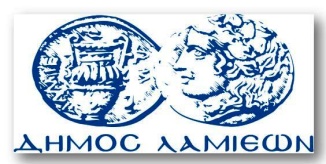         ΠΡΟΣ: ΜΜΕ                                                            ΔΗΜΟΣ ΛΑΜΙΕΩΝ                                                                     Γραφείου Τύπου                                                               & Επικοινωνίας                                                       Λαμία, 17/9/2015